LGA Leadership Board – Membership 2017/2018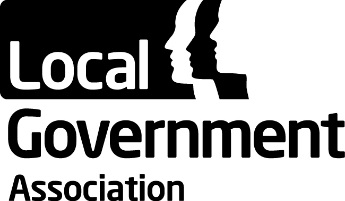 LGA Leadership Board19 July 2017CouncillorAuthorityConservative ( 6) Lord Gary Porter CBE (Chairman)South Holland District CouncilCllr David Simmonds CBE (Vice Chairman)Hillingdon London Borough CouncilCllr Sean Anstee (Deputy Chairman)Trafford Metropolitan Borough CouncilCllr Paul Carter CBE (Deputy Chairman)Kent County CouncilCllr Peter Fleming OBE (Deputy Chairman)Sevenoaks District CouncilCllr Izzi Seccombe OBE (Deputy Chairman)Warwickshire County CouncilLabour (5) Cllr Nick Forbes (Senior Vice-Chair)Newcastle upon Tyne City CouncilCllr Sue Murphy CBE (Deputy Chair)Manchester City CouncilCllr Peter Box CBE (Deputy Chair)Wakefield Metropolitan District CouncilCllr Michael Payne (Deputy Chair)Gedling Borough CouncilCllr Lib Peck (Deputy Chair)Lambeth London Borough CouncilLiberal Democrat ( 2) Cllr Howard Sykes MBE (Vice-Chair)Oldham Metropolitan Borough CouncilCllr Ruth Dombey OBE (Deputy Chair)Sutton London Borough CouncilIndependent ( 2)Cllr Marianne Overton MBE (Vice-Chair)Lincolnshire County CouncilCllr Peter Reeve MBE (Deputy Chair)Huntingdonshire District Council